Ⅷ．の1() TAUNANG SKEDYUL SA ELEMENTARY SCHOOL (Halimbawa)（２の）　（Sa kaso ng dalawahang semestre）により、のが。 Ang iskedyul ng event ay naiiba depende sa bawat paaralan.の 　KARANIWAN NA ARAW SA ELEMENTARYANG PAARALAN Papuntang paaralan　( TOUKOU)Ang mga ruta papunta at galing sa paaralan ay nakatalaga na. Ang mga mag-aaral ay nakatalaga sa isang grupo ayon sa kung saan nakatira ang mga mag-aaral. At lahat ng miyembro ng grupo ay magkakasamang pupunta sa / mula sa paaralan araw-araw. Ang mga grupong ito ay tinatawag na pangkat ng pagpasok sa paaralan (登校班 toukouhan). Nangangahulugan ito na ang mga mag-aaral na naninirahan malapit na magtipon bilang isang pangkat sa isang tiyak na oras upang pumunta sa paaralan at magkasama na bumalik sa bahay. Hindi ka magpapasya kung aling pangkat ang kabilang sa iyong anak ngunit nakatalaga ito.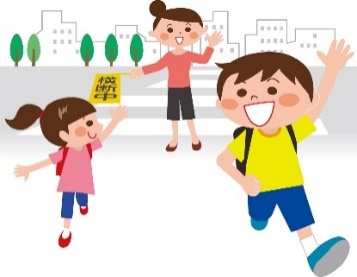 Kung sakaling late, absent o uuwi ng maaga (や･の CHIKOKU,KESSEKI or SOUTAI)Kung sakaling siya ay huli o wala, kailangan ipaalam sa shool sa pamamagitan ng telepono o maaari mong hilingin sa isang kamag-aral na kumuha ng Mensahe ng notebook(連絡帳 RENRAKUCHOU) kasama niya upang ibigay ito sa guro sa silid . Kung hindi makikipag-ugnay sa paaralan, mag-aalala ang guro at tatawag sa iyong bahay.Umalis ka ng school maaga (SOUTAI): Kung aalis ka sa paaralan nang mas maaga, kailangan mo ng isang pahintulot ng guro. Kung ang iyong anak ay kailangang umalis sa paaralan dahil sa kondisyon sa kalusugan, makikipag-ugnay ang guro sa guardian.Klase ( JUGYOU) 　Sa pangunahing paaralan, ang klase ay tumatagal ng 45 minuto at magkakaroon ng 10 minutong pahinga. Ang klase ay isasagawa alinsunod sa iskedyul ng klase (時間割 JIKAN WARI). Suriing mabuti ang iskedyul ng oras (時間割 JIKAN WARI) upang maihanda ang naaangkop na aklat-aralin (教科書 KYOUKASYO) at ang mga kuwaderno. 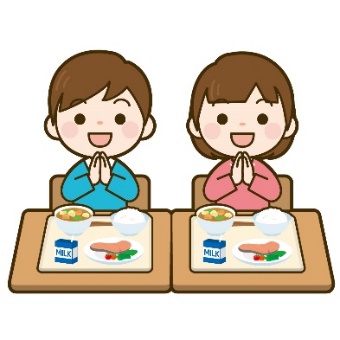 Tanghalian ( CHUUSYOKU)Mula Lunes hanggang Biyernes tanghalian sa paaralan (給食 KYUSHOKU) ay ibibigay.Ang lahat ng mga mag-aaral ay kakain ng parehong pagkain maliban sa mga may mga paghihigpit.Paglilinis (　SOUJI)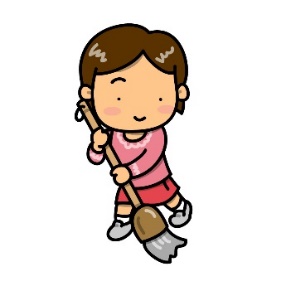 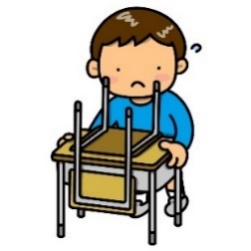 Dapat na linisin ng mga mag-aaral ang kanilang mga silid-aralan,pasilyo,banyo, atbp. sa mga paaralan sa Japan.Pagpupulong bago umuwi (の　KAERI NO KAI)Ang mga mag-aaral ay mayroong pagpupulong bago umuwi. Ipapaalam ng guro sa home room ang tungkol sa takdang-aralin at mga aktibidad sa susunod na araw sa mga bata. Mangyaring suriin ang libro ng komunikasyon ng iyong anak na lalaki / anak na babae sapagkat isusulat nila ito rito.SemestreBuwanMga taunang eventNaunang term4Abril  Seremonya ng pagpasok, seremonya ng pagbubukas  Medikal na pagsusuri, regular pagsusuri sa kalusuganＰＴＡ　  Pangkalahatang pagpupulong para sa samahan ng Magulang-guro (PTA), araw ng mga magulang (pagbisita sa klase)   Pagbisita sa bahay ng mga guro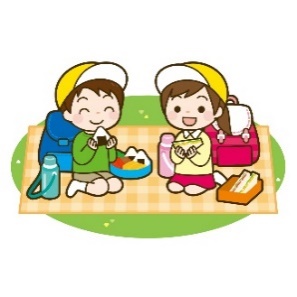 Naunang term5MayoＰＴＡ　  Trabahong boluntaryo ng PTA       Field tripNaunang term6Hunyo  Excursion（6のみ　Sa mga grade 6 lamang） Educational trip( mga activities sa labas ng paaralan)Naunang term7HulyoAraw ng mga magulang (pagbisita sa klase), pagpupulong ng guro-magulang  Seremonya ng pagsasaraBakasyon sa Tag-init8August Bakasyon sa Tag-init9Setyembre  Araw ng PalakasanAnaphase10Oktubre   Seremonya sa Pagbubukas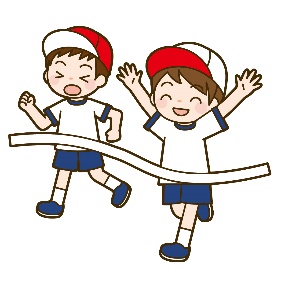  Araw ng mga magulang (pagbisita sa klase)Anaphase11Nobyembre Excursion  School cultural festivalAnaphase12Disyembre  Araw ng mga magulang (pagbisita sa klase), pagpupulong sa guro-magulang   Seremonya ng pagsasaraBakasyon sa taglamig12Disyembre  Araw ng mga magulang (pagbisita sa klase), pagpupulong sa guro-magulang   Seremonya ng pagsasaraBakasyon sa taglamig1Enero Medical checkup1Enero Medical checkup2Pebrero  Orientation para sa mga magulang / guardian ng mga bagong mag-aaral3Marso   Araw ng mga magulang (pagbisita sa klase), pagpupulong sa guro-magulang    Seremonya ng pagtatapos  Seremonya ng pagsasara